Connecticut Veterinary Medical Diagnostic LaboratoryUniversity of Connecticut, Department of Pathobiology and Veterinary Science61 N. Eagleville Road, Storrs, CT 06269Admissions Office Come here first to speak with staff and fill out/submit paperwork Client Parking Spaces Please leave animal(s) in vehicle, thencontinue to Admissions office for paperwork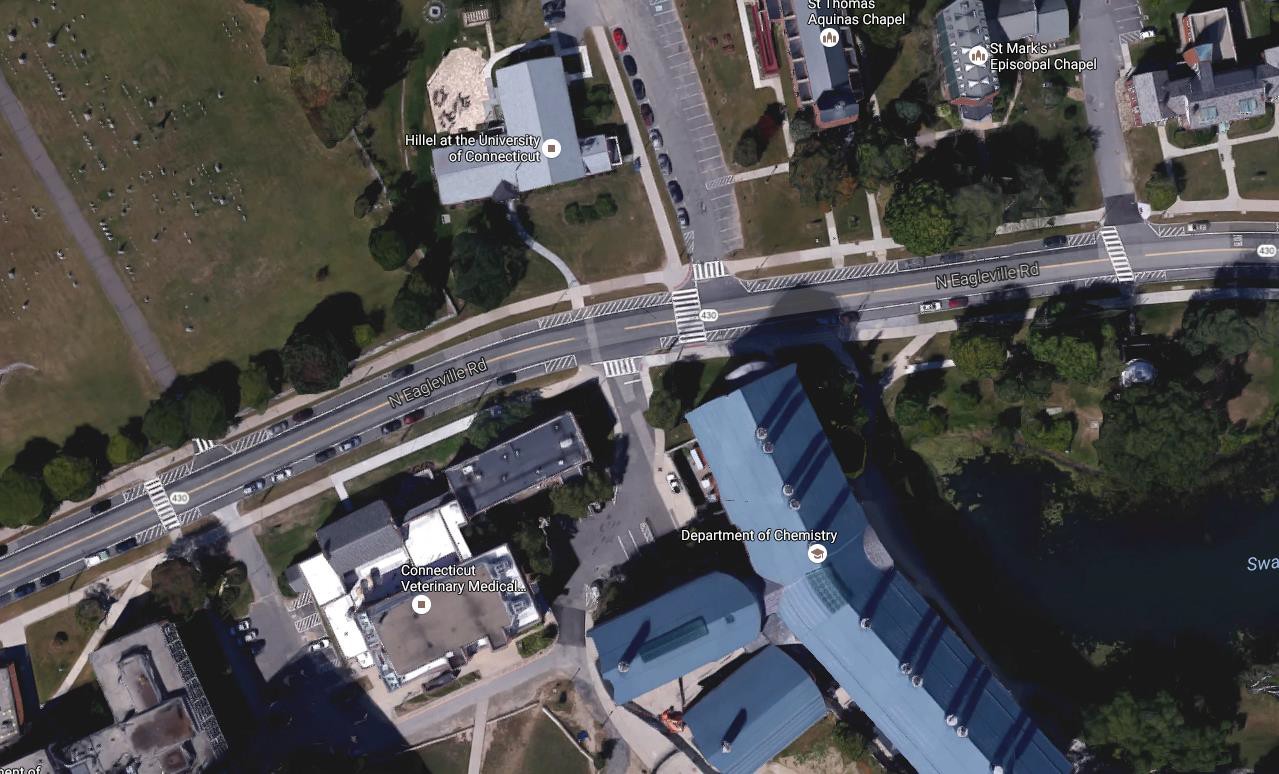 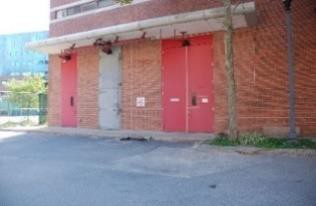 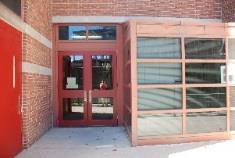 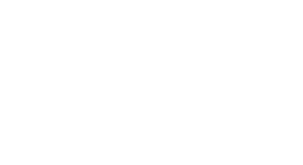 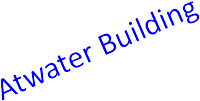  Deceased Animals  Submitter should first go to the admissions office, then meet staff here to submit animal(s)